Расписание звонков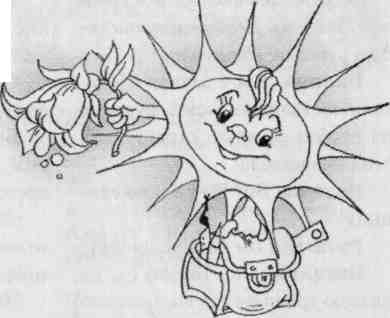 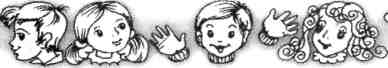 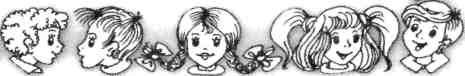 № ВремяПеремена1 урок8.10 – 8.505 мин2 урок8.55 – 9.355 мин3 урок9.40 – 10.2015 мин4 урок10.35 – 11.1515 мин5 урок11.30 – 12.1015 мин6 урок12.25 – 13.055 мин7 урок13.10 – 13.505 мин8 урок13.55 – 14.35